9. ročník – 14. 5. 20211) Popis obrázku – popiš obrázek – aspoň 8 vět a použij předložky, které s tím souvisí (na obrázku je, vlevo je atd.)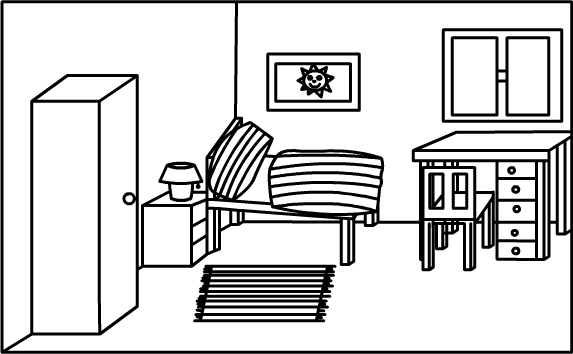 2) Z řady vypiš, co tam nepatří:
1. Mittwoch, Morgen, Samstag, Sonntag
2. Hund, Katze, Bett, Ziege, Hamster
3. Teppich, Schrank, Zimmer, Bett, Lampe
4. Schwester, schlafen, Sonne, schwarz
5. Bruder, Opa, Onkel, Tante, Vater3) Doplň chybějící písmena a napiš překlad slovíčekd i e M - - - i 		d i e S - - - e - - - r		d e r C - - - - - - rd e r O - k - - 		d e r B - - d - -		d i e M - - - o - - - - ed i e F - - - - i - 		d i e O - -			d a s W - - - z - - - - rd e r T - - - - – h		d e r G - - - - n		d e r S - - - - - k 4) Napiš, co v kolik hodin děláš.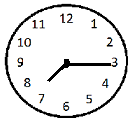 aufstehen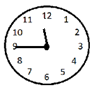 zu Mittag essen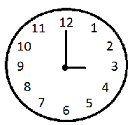 nach Hause gehen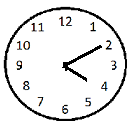 Hausaufgaben machen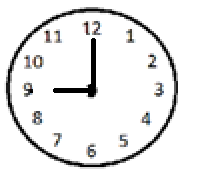 Fernsehen/schlafen5) Slovesa, která souvisí s bydlením, domem, pokojem apod (např. spát, bydlet atd) vyčasuj. Aspoň 5 sloves